Федеральное государственное образовательное учреждение высшего профессионального образованияСАНКТ-ПЕТЕРБУРГСКИЙ ГОСУДАРСТВЕННЫЙ УНИВЕРСИТЕТФАКУЛЬТЕТ ИСКУССТВ Направление 54.03.04 «Реставрация»ОТЗЫВ РУКОВОДИТЕЛЯ НА ВЫПУСКНУЮ КВАЛИФИКАЦИОННУЮ РАБОТУСтудента	факультета искусствКлимичевой Анны Владимировны(фамилия, имя, отчество)Руководитель	художник- реставратор(должность, ученая степень, звание)Фомитова  Д. А.(фамилия, инициалы)Темой данной дипломной работы является «РЕСТАВРАЦИЯ ФРАГМЕНТА НАСТЕННОЙ РОСПИСИ В ХРАМЕ БЛАГОВЕЩЕНИЯ ПРЕСВЯТОЙ БОГОРОДИЦЫ АРХИЕРЕЙСКОГО ПОДВОРЬЯ ГОРОДА САНКТ-ПЕТЕРБУРГА». Анна Владимировна выполнила комплекс реставрационных мероприятий по консервации и удалению поздних малярных поновлений с поверхности живописи. В процессе обучения она проявила себя как аккуратный и вдумчивый специалист. В ходе выполнения дипломной работы в рамках реставрационного задания перед студенткой стояла сложная задача по аварийному укреплению отставаний и шелушений авторского красочного слоя в верхней части реставрируемого фрагмента, с которой Анна Владимировна успешно справилась. Также она выполнила ряд сопутствующих исследований, подробно изучив структуру живописи и количество поздних малярных и живописных поновлений в нижней части реставрируемого фрагмента, после чего  удалила малярные поновления с поверхности живописного орнамента. Нижний слой малярного поновления был крайне трудноотделим от живописного слоя. Качество раскрытого фрагмента говорит о кропотливости и высоком уровне проведенной работы. Выполнены картограммы и фотофиксация всех этапов реставрации. Составлена сопроводительная документация.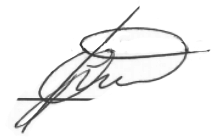 Подпись/Расшифровка Фомитова Д. А.Число 12.06. 2022